Pengaruh Kualitas Produk dan Citra Merek terhadap Kepuasan Pelanggan Wafer TangoOleh:Nama : Devina SutantoNIM : 21140346SkripsiDiajukan sebagai salah satu syaratUntuk memperoleh gelar Sarjana ManajemenProgram Studi ManajemenKonsentrasi Pemasaran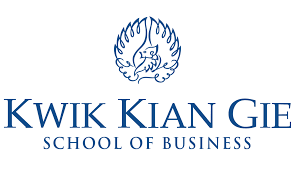 INSTITUT BISNIS dan INFORMATIKA KWIK KIAN GIEJAKARTA2019